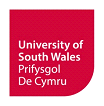 YOUR DETAILSDETAILS OF STUDENT AGAINST WHOM ALLEGATIONS ARE BEING MADEDETAILS OF THE ALLEGED CAUSE FOR CONCERNDETAILS OF POSSIBLE WITNESSESDETAILS OF ANY ACTION ALREADY TAKENDECLARATIONPlease ensure that you have read and understood the Fitness to Practise Regulations available at: https://registry.southwales.ac.uk/student-regulations/fitness-practice/ This form should be submitted to the course leader of the course the student is enrolled on.  All relevant evidence MUST be submitted with this form.Surname:First Name(s):Job title:Email address:Telephone Number:Surname:First Name(s):Student number:Course:Date of incident:Time of incident:Location:Does the case involve:Does the case involve:An adult or child safeguarding issue:An investigation involving children or vulnerable persons:YES    NO  Investigation of potential fraud:YES    NO  If the case relates to a criminal offence, please clarify the current status of the student:If the case relates to a criminal offence, please clarify the current status of the student:Arrested without charge:Arrested pending further enquiries:Cautioned:Convicted:Description of incident:Please tick the boxes that you believe best describes the allegation:Professional misconduct:Physical misconduct:Physical misconduct:PunchingKickingSlappingBitingPulling hairPushing/shovingSexual misconduct:Sexual misconduct:Engaging or attempting to engage in sexual intercourse or a sexual act without consentSharing private sexual materials of another person without consentKissing and/or touching inappropriately without consentInappropriately showing sexual organs to another personMaking unwanted remarks of a sexual natureFailure to keep appropriate professional and sexual boundariesAbusive behaviour:Abusive behaviour:Threats to hurt another personEngaging in any activity or behaviour which contravenes the University's Strategic Equality Plan or Dignity at Study/Dignity at Work policies, including acts of racial hatred, non-violent extremism, violent extremism and/or terrorism and abusive comments relating to an individual’s sex, sexual orientation, religion or belief, race, pregnancy, marriage/civil partnership, gender reassignment, disability or ageFailure to respect clients as individuals and/or failure to protect the interests and dignity of clients irrespective of gender, age, race, pregnancy, ability, disability, sexuality, economic status, lifestyle, culture or of any other irrelevant distinctionActing in an intimidating and hostile mannerMalicious or vexatious allegations against other members of the University communityUse of inappropriate languageRepeatedly following another person without good reasonRepeatedly contacting another person against their wishesDamage to property:Damage to property:Causing damage to University property or property of other students, staff or visitorsUnauthorised taking or use of property:Unauthorised taking or use of property:Unauthorised entry onto or unauthorised use of University premisesMisuse of University property or fail to comply with IT regulations;Purchase or order goods on behalf of the University without due authorisationCausing a health of safety concern:Causing a health of safety concern:Act/omission that did cause or could have caused serious harm on University premises or during University activities and including interfering with anything provided in the interests of Health and Safety at Work as detailed in the Health and Safety Policy documentAct/omission that did cause or could have caused a health and safety concern on University premises or during University activitiesCarrying potential weapons, for example knives, whilst on a university campusOperational obstructionOperational obstructionActs/omissions/statements intended to deceive the University, including failure to advise the University of a criminal offence, including a caution or reprimand, as soon as possible after the arrestDisruption of the activities of the University (including academic, administrative, sporting and social) on University premises or elsewhereDisruption of the functions, duties or activities of any student or employee of the University or any authorised visitor to the UniversityBribe or attempt to bribe a member of university staffImproper interference with the activities of the University (including academic, administrative, sporting and social) on University premises or elsewhereImproper interference with the functions, duties or activities of any student or employee of the University or any authorised visitor to the UniversityFail to comply with the reasonable request of an authorised individualFail to give their name and address to an officer or employee of the University when reasonably requested to do so by such officer or employee in the course of their dutiesFailure to rectify behaviour that has been subject to any disciplinary actions under the University’s regulationsFalsification of documents, clinical, personal or academic records, data or research material.Acceptance of gifts, hospitality and other considerations or allowing any gift to influence the quality of care provided to the donor or to othersReputational damage:Reputational damage:Behaviour which has caused or could have caused damage to the reputation of the UniversityProfessional unsuitability:Persistent, inappropriate attitude or behaviour:Persistent, inappropriate attitude or behaviour:Failure to accept and follow advice from the University or placement providerFailure to follow recommended procedures/practices that may put other people; clients, students, staff at risk of harmPersistent lack of motivation or interest and/or non-participation in learning activitiesNon-attendance at class, work placement or other relevant appointmentPoor application to and failure to submit workContinuously failing required professional competencies/proficienciesUnprofessional behaviour:Unprofessional behaviour:Misuse of the internet and social networking sitesFailure to keep appropriate professional or sexual boundariesBreach of confidentialityUnlawful discriminationPersistent rudeness to people, colleagues or othersUnsocial behaviour that adversely affects the proper operation of the professional practice context.Health concerns:Circumstances when a student’s fitness to practise is impaired and it is not possible to provide reasonable adjustments due to health and safety/other restrictions, which may make it impossible for a student to graduate with a professionally approved/accredited degree, preventing them from entering further training, or registering with the relevant professional body.Surname:First Name(s):Contact Details:Is the witness a student at University of South Wales:YES    NO  Surname:First Name(s):Contact Details:Is the witness a student at University of South Wales:YES    NO  In addition to this form what actions have already been taken in relation to this matter:In addition to this form what actions have already been taken in relation to this matter:Is the student aware of the information included in this form and any supporting evidence:YES    NO  Have you reported this matter to the police:YES    NO  I declare that the information given above, and any attached corroborating evidence, is accurate and true to the best of my knowledge.I understand that in submitting this form I give my approval for relevant information/evidence to be made available to appropriate parties on request and shared in line with the relevant Communication Plan[1] and Privacy/Fair Processing Notice[2].I declare that the information given above, and any attached corroborating evidence, is accurate and true to the best of my knowledge.I understand that in submitting this form I give my approval for relevant information/evidence to be made available to appropriate parties on request and shared in line with the relevant Communication Plan[1] and Privacy/Fair Processing Notice[2].I declare that the information given above, and any attached corroborating evidence, is accurate and true to the best of my knowledge.I understand that in submitting this form I give my approval for relevant information/evidence to be made available to appropriate parties on request and shared in line with the relevant Communication Plan[1] and Privacy/Fair Processing Notice[2].I declare that the information given above, and any attached corroborating evidence, is accurate and true to the best of my knowledge.I understand that in submitting this form I give my approval for relevant information/evidence to be made available to appropriate parties on request and shared in line with the relevant Communication Plan[1] and Privacy/Fair Processing Notice[2].Signed:Date: